3. pielikumsPar pievienotās vērtības nodokļa finansējumu RB Rail AS aktivitāšu īstenošanai Latvijas teritorijā PROJEKTĀ IESAISTĪTO DALĪBNIEKU PVN MAKSĀJUMU SHĒMA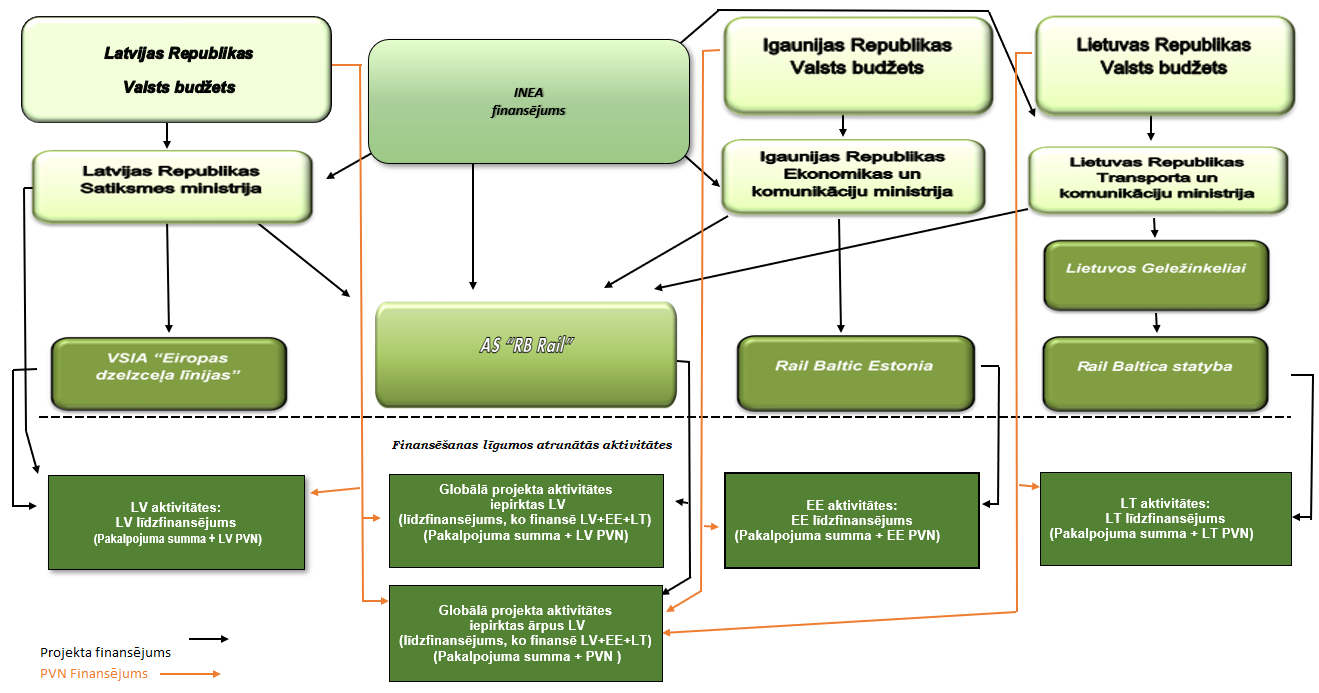 